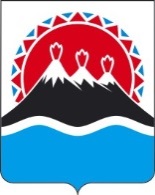 П О С Т А Н О В Л Е Н И ЕГУБЕРНАТОРА КАМЧАТСКОГО КРАЯ             г. Петропавловск-КамчатскийПОСТАНОВЛЯЮ:1. Внести в приложение к постановлению Губернатора Камчатского края от 09.08.2016   № 87 «Об утверждении Административного регламента по предоставлению Министерством здравоохранения Камчатского края государственной услуги по лицензированию медицинской деятельности (за исключением медицинских организаций, подведомственных федеральным органам исполнительной власти)» следующие изменения:1)  часть 156 изложить в следующей редакции:«156. В случае, если жалоба подана заявителем в Министерство, но принятие решения по жалобе не входит в компетенцию Министерства, жалоба в течение 1 рабочего дня со дня ее регистрации направляется в уполномоченный на ее рассмотрение орган и заявитель в письменной форме информируется о перенаправлении жалобы, за исключением случаев, установленных пунктом 158 настоящего Административного регламента.».2) часть 158 изложить в следующей редакции:«158. Министерство или его должностное лицо при получении жалобы вправе оставить ее без ответа в следующих случаях:1) наличие в жалобе нецензурных либо оскорбительных выражений, угроз жизни, здоровью и имуществу должностного лица, а также членов его семьи;2) отсутствие возможности прочитать какую-либо часть текста жалобы, фамилию, имя, отчество (при наличии) и (или) почтовый адрес заявителя, указанные в жалобе.».2. Настоящее постановление вступает в силу через 10 дней после дня его официального опубликования.Губернатор Камчатского края  			                                    В.И. Илюхин№О внесении изменений в  постановление Губернатора Камчатского края от 09.08.2016 № 87 «Об утверждении Административного регламента по предоставлению Министерством здравоохранения Камчатского края государственной услуги по лицензированию медицинской деятельности (за исключением медицинских организаций, подведомственных федеральным органам исполнительной власти)» 